Les complétives (suite) La proposition participiale Quand employer une proposition participiale ?Comment construire une proposition participiale ?Qu’est-ce qu’une proposition participiale ?La proposition participiale est une proposition subordonnée dont le verbe est au participe présent, au participe passé ou au participe composé. Le participe a son sujet propre. La proposition participiale est donc relativement autonome par rapport à sa principale, ce qui explique son détachement par une ou des virgule(s) et sa relative mobilité (même si elle est souvent placée en tête de phrase).Grâce à nos explications simples et détaillées accompagnées d’exemples, tu apprendras tout ce qu’il faut savoir sur l’emploi et la construction des subordonnées participiales en français. Tu pourras ensuite t’entraîner avec nos exercices.ExempleLes cheveux lavés, Sérine saisit le sèche-cheveux et les ciseaux.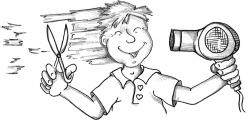 Le sèche-cheveux soufflant de l’air très chaud, les cheveux de Sérine commencèrent rapidement à sécher.Le sèche-cheveux étant tombé en panne, Sérine sécha ses cheveux avec une serviette.Quand employer une proposition participiale ?La proposition subordonnée participiale est surtout employée à l’écrit, dans un langage soutenu.Le verbe de la participiale peut être au participe présent, au participe passé ou au participe composé.L’emploi du participe présent permet de souligner la simultanéité des actions de la proposition principale et de la proposition subordonnée. La participiale exprime aussi le plus souvent une relation de cause à effet (on peut reformuler la phrase avec la conjonction parce que).Exemple : Le sèche-cheveux soufflant de l’air très chaud, les cheveux de Sérine commencèrent rapidement à sécher.L’emploi du participe passé permet d’exprimer l’antériorité de l’action de la proposition subordonnée par rapport à la proposition principale. Il s’agit souvent d’un participe composé mais l’auxiliaire être est omis.Exemple :Les cheveux lavés, Sérine saisit le sèche-cheveux et les ciseaux.Le participe composé exprime pareillement l’antériorité de l’action de la proposition subordonnée par rapport à la proposition principale. La proposition participiale introduit une relation de cause à effet.Exemple :Le sèche-cheveux étant tombé en panne, Sérine sécha ses cheveux avec une serviette.Attention! Ne pas confondre la proposition participiale avec les autres emplois du participeDans la subordonnée participiale, le participe a son sujet propre.Exemple :Le sèche-cheveux soufflant de l’air très chaud, les cheveux de Sérine commencèrent rapidement à sécher.→ « le sèche-cheveux » est le sujet du verbe souffler = proposition subordonnée participiale→ « les cheveux de Sérine » est le sujet du verbe commencer = proposition principaleSi le participe n’a pas son sujet propre (il complète un nom, un pronom ou un verbe et son sujet est le même que celui du verbe conjugué), on ne peut pas parler de proposition participiale.Exemple :Tenant le sèche-cheveux dans la main gauche, Sérine coupa ses cheveux de la main droite.→ « Sérine » est le sujet du verbe tenir et du verbe couperLe participe peut alors avoir :- la valeur d’une subordonnée relativeExemples :Sérine, ayant un sèche-cheveux, peut se sécher les cheveux. (participe présent)→ Sérine qui a un sèche-cheveux…Elle n’a pas pu rendre les ciseaux empruntés à son amie. (participe passé)→ Elle n’a pas pu rendre les ciseaux qu’elle a empruntés…Sérine ayant observé le coiffeur peut maintenant se couper les cheveux toute seule. (participe composé)→ Sérine, qui a observé le coiffeur, peut maintenant…- la valeur d’une subordonnée circonstancielleExemples :Tenant le sèche-cheveux dans la main gauche, Sérine coupa ses cheveux. (participe présent)→ Pendant qu’elle tenait le sèche-cheveux dans la main gauche...Sérine ayant observé le coiffeur peut maintenant se couper les cheveux toute seule. (participe composé)→ Puisqu’elle a observé le coiffeur, Sérine peut maintenant...Comment construire une proposition participiale ?La proposition participiale permet de créer une relation de subordination entre deux phrases.     Exemple :Sérine se lava les cheveux. Puis elle saisit le sèche-cheveux et les ciseaux.→ Les cheveux lavés, Sérine saisit le sèche-cheveux et les ciseaux.Le participe présent est invariable, sa forme reste toujours la même.Exemple :Le sèche-cheveux soufflant de l’air très chaud,…Le participe passé a la même forme qu’au passif, il s’accorde en genre et en nombre avec son sujet.Exemples :Les cheveux lavés…La coiffure finie…Le participe composé se forme grâce au participe présent de l’auxiliaire avoir ou être suivi du verbe au participe passé. Exemple :       Le sèche-cheveux étant tombé en panne,…Remarques sur l’emploi du participe passé et du participe composéLe participe passé et le participe composé permettent tous deux d’exprimer l’antériorité. Il est parfois possible d’employer l’un ou l’autre, mais dans les cas suivants on ne peut utiliser que le passé composé :avec les verbes actifs intransitifs (sans complément d’objet), et donc plus généralement avec les verbes qui construisent leur participe composé avec l’auxiliaire avoirExemple :Sérine ayant réfléchi, le vendeur lui redemanda si elle voulait acheter ce nouveau sèche-cheveux.avec le verbe aller
Exemple :Sérine étant déjà allée chez le coiffeur, son amie lui avait conseillé de se couper les cheveux toute seule cette fois-ci.Les conjonctions de subordination permettant d’exprimer la temporalité disparaissent dans la proposition subordonnée participiale. Seule la forme du participe nous indique qu’il s’agit de la simultanéité ou de l’antériorité.Exemple :Pendant que/Comme le sèche-cheveux soufflait de l’air très chaud, les cheveux de Sérine commencèrent rapidement à sécher.
→ Le sèche-cheveux soufflant de l’air très chaud, les cheveux de Sérine commencèrent rapidement à sécher.Simultanéité → participe présentAprès que les cheveux furent lavés, Sérine saisit le sèche-cheveux et les ciseaux.
→ Les cheveux lavés, Sérine saisit le sèche-cheveux et les ciseaux.
ou bien → Ayant lavé ses cheveux, Sérine saisit le sèche-cheveux et les ciseaux.Antériorité → participe passé ou participe composéT.D   La proposition participiale – exercicesExercice 01 : Conjugue les verbes au participe présent.(regarder)  le ciel, elle marchait le long de la route.(dormir)  profondément, Rachid n’entendit pas le téléphone.(boire)  de l’eau régulièrement, il supporte la chaleur.(s’entraîner)  bien, il fait des progrès .(avoir)  les cheveux longs, elle ressemble à sa sœur.Exercice 02 :Conjugue les verbes au participe passé.La voiture (garer) , nous cherchâmes le parcmètre.La lettre (lire) , Nour voulut répondre tout de suite.(partir)  trop tôt de la fête, nous n’avons pas pu voir le feu d'artifice.Fraîchement (réparer) , la machine à laver est à nouveau cassée.Son surpoids (perdre) , Amina entrait à nouveau dans sa robe préférée.Exercice 03 : Transforme la partie soulignée en proposition participiale.La jeune fille dort au soleil et la pluie la surprend.
→ La jeune fille , la pluie la surprend.Le garçon s’était déjà lavé les dents et pouvait regarder la télé encore quelques minutes.
→ Les dents , le garçon pouvait regarder la télé encore quelques minutes.Le garçon s’était déjà lavé les dents, ses parents ne devaient donc pas le lui rappeler.
→ Le garçon , ses parents ne devaient pas le lui rappeler.Elles furent surprises par l’orage et un arbre leur servit d’abris.
→ , un arbre leur servit d’abris.Sami attendait devant le cinéma. Son téléphone sonna.
→ Sami  devant le cinéma, son téléphone sonna.